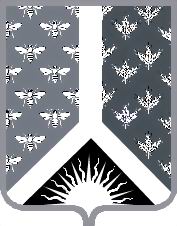                АДМИНИСТРАЦИЯ              НОВОКУЗНЕЦКОГО   МУНИЦИПАЛЬНОГО РАЙОНА 654041, г.Новокузнецк, ул. Сеченова, 25                  тел., факс 32-08-02АКТ № 10-21/ПЗО РЕЗУЛЬТАТАХ ПЛАНОВОЙ ПРОВЕРКИ ПО СОБЛЮДЕНИЮ ТРЕБОВАНИЙ ЗАКОНОДАТЕЛЬСТВА РОССИЙСКОЙ ФЕДЕРАЦИИ И ИНЫХ НОРМАТИВНЫХ ПРАВОВЫХ АКТОВ РОССИЙСКОЙ ФЕДЕРАЦИИ «29» декабря 2021					       	                                             г. Новокузнецк1. Основание для проведения плановой проверки: В соответствии со статьей 99 Федерального закона РФ «О контрактной системе в сфере закупок товаров, работ, услуг для обеспечения государственных и муниципальных услуг» от 05.04.2013 г. № 44–ФЗ (далее по тексту Закон от 05.04.2013 г. № 44-ФЗ), утвержденным планом проведения плановых проверок на второе полугодие 2021 года от 16.06.2021, а также распоряжением № 2221 от 30.11.2021г. «О проведении плановой проверки в отношении муниципального автономного образовательного учреждения дополнительного профессионального образования «Информационно-методический центр Новокузнецкого муниципального района Кемеровской области» управление бухгалтерского учёта и муниципального заказа администрации Новокузнецкого муниципального района проводит плановую документарную проверку.2. Цели плановой проверки:Предупреждение, выявление и недопущение нарушений законодательства РФ и иных нормативных правовых актов о контрактной системе в сфере закупок при осуществлении закупок для муниципальных нужд.3. Срок проведения плановой проверки субъекта: с 08.12.2021 по 29.12.2021.4. Проверяемый период: с  01.01.2020  по 01.12.2021.5. Предмет плановой проверки:Действия и (или) бездействия, осуществляемые МАОУ ДПО «ИМЦ НМР» при планировании и осуществлении закупок товаров, работ, услуг для обеспечения государственных и муниципальных нужд.6. Должностные лица, уполномоченные на проведение плановой проверки:- руководитель плановой проверки – Федотова Наталья Ивановна – исполняющий обязанности начальника управления бухгалтерского учета и муниципального заказа администрации Новокузнецкого муниципального района;- уполномоченное лицо – Кокарева Ольга Алексеевна - заведующий сектором управления бухгалтерского учета и муниципального заказа администрации Новокузнецкого муниципального района.7. Субъект плановой проверки: МАОУ ДПО «ИМЦ» (ИНН/КПП 4238019661/423801001). Организационно-правовая форма – муниципальное учреждение, тип Учреждения – автономное учреждение, тип образовательной организации: организация дополнительного профессионального образования.Адрес местонахождения: Российская Федерация, 654201, Россия, Кемеровская область-Кузбасс, р-н Новокузнецкий, с. Сосновка, ул. Целинная, д. 57. Фактический адрес: 654041, Кемеровская область-Кузбасс, г. Новокузнецк, ул. Сеченова, 25.8. Краткая характеристика проверяемой сферы:Муниципальное автономное образовательное учреждение дополнительного профессионального образования «Информационно-методический центр Новокузнецкого муниципального района Кемеровской области» (далее – МАОУ ДПО «ИМЦ») – это образовательная организация, осуществляющая в качестве основной цели своей деятельности образовательную деятельность по дополнительным профессиональным программам. Полное наименование - муниципальное автономное образовательное учреждение дополнительного профессионального образования «Информационно-методический центр Новокузнецкого муниципального района Кемеровской области»Сокращенное наименование – МАОУ ДПО «ИМЦ».Учредителем МАОУ ДПО «ИМЦ» является администрация Новокузнецкого муниципального района. Функции и полномочия учредителя осуществляет управление образования администрации Новокузнецкого муниципального района.Собственником имущества МАОУ ДПО «ИМЦ» является муниципальное образование «Новокузнецкий муниципальный район». Функции и полномочия собственника имущества осуществляет администрация Новокузнецкого муниципального района.МАОУ ДПО «ИМЦ» является некоммерческой организацией и не ставит извлечение прибыли основной целью своей деятельности.МАОУ ДПО «ИМЦ» является юридическим лицом с момента его государственной регистрации в установленном законодательством РФ порядке и от своего имени может приобретать и осуществлять имущественные и личные неимущественные права, нести обязанности, быть истцом и ответчиком в суде общей юрисдикции, арбитражном суде.Финансово-хозяйственная деятельность возникает у МАОУ ДПО «ИМЦ» с момента его государственной регистрации, право на образовательную деятельность и на получение льгот, предусмотренных законодательством РФ, - с момента выдачи ему лицензии на осуществление образовательной деятельности. МАОУ ДПО «ИМЦ» может иметь в своей структуре различные структурные подразделения, обеспечивающие осуществление образовательной деятельности с учетом уровня, вида и направленности реализуемых образовательных программ. Предметом деятельности МАОУ ДПО «ИМЦ» является реализация следующих дополнительных образовательных программ:- дополнительных профессиональных программ;- дополнительных общеобразовательных программ (дополнительных общеразвивающих программ, дополнительных предпрофессиональных программ).Целью деятельности МАОУ ДПО «ИМЦ» является осуществление образовательной деятельности по образовательным программам дополнительного профессионального образования, дополнительным общеобразовательным программам.Основными видами деятельности МАОУ ДПО «ИМЦ» является реализация образовательных программ дополнительного профессионального образования.МАОУ ДПО «ИМЦ» в рамках муниципального задания реализует виды деятельности, не относящиеся к основной, такие как:- реализация дополнительных общеобразовательных программ;- информационно-аналитическая деятельность;- организационно-методическая деятельность, которая осуществляется в соответствии с годовым планом работы МАОУ ДПО «ИМЦ» в течение всего календарного года;- консультационная деятельность, которая осуществляется для педагогических и руководящих работников образовательных учреждений НМР по актуальным вопросам образования;- содействие в выполнении целевых федеральных, региональных и муниципальных программ образования, воспитания. Организация и проведение конкурсов, олимпиад, конференций обучающихся;- оказание поддержки образовательным учреждениям Новокузнецкого муниципального района в освоении и реализации стратегических документов в сфере государственной образовательной политики.  МАОУ ДПО «ИМЦ» осуществляет образовательную деятельность в соответствии с:- Конституцией РФ;- Трудовым Кодексом РФ;- ФЗ от 03.11.2006 № 174 «Об автономных учреждениях»;- ФЗ от 29.12.2012 № 273 «Об образовании в Российской Федерации»;- Законом Кемеровской области от 05.07.2013 № 86 «Об образовании»;- Приказом Министерства образования и науки РФ от 01.07.2013 № 499 «Об утверждении Порядка организации и осуществления образовательной деятельности по дополнительным профессиональным программам»;- настоящим Уставом и локальными нормативными актами МАОУ ДПО «ИМЦ».Источниками формирования имущества и финансовых ресурсов МАОУ ДПО «ИМЦ» являются: - субсидии из местного бюджета на выполнение МАОУ ДПО «ИМЦ» муниципального задания;- субсидии на иные цели и бюджетные инвестиции;- имущество, закрепленное за МАОУ ДПО «ИМЦ» на праве оперативного управления, вправе постоянного (бессрочного) пользования;- безвозмездные, благотворительные, добровольные взносы и пожертвования российских и иностранных юридических и физических лиц;- иные источники, не запрещенные законодательством РФ.МАОУ ДПО «ИМЦ» вправе осуществлять образовательную деятельность за счет средств физических и (или) юридических лиц по договорам об оказании платных образовательных услуг.Платные образовательные услуги представляет собой осуществление образовательной деятельности по заданиям и за счет средств физических и (или) юридических лиц по договорам об оказании платных образовательных услуг. Доход от оказания платных образовательных услуг используется МАОУ ДПО «ИМЦ» в соответствии с уставными целями.Директор МАОУ ДПО «ИМЦ» назначается и освобождается от должности приказом руководителя органа, осуществляющего функции и полномочия учредителя.Структура органов управления МАОУ ДПО «ИМЦ»:а) единоличный исполнительный орган МАОУ ДПО «ИМЦ» -директор;б) коллегиальные органы управления МАОУ ДПО «ИМЦ», к которым относятся:- наблюдательный совет;- общее собрание работников;- педагогический совет.Контроль за финансово-хозяйственной, образовательной деятельностью МАОУ ДПО «ИМЦ» осуществляют орган, осуществляющей функции и полномочия учредителя. Ежегодно МАОУ ДПО «ИМЦ» обязано опубликовывать отчеты о своей деятельности и об использовании закрепленного за ним имущества.В проверяемом периоде при осуществлении закупок для муниципальных нужд МАОУ ДПО «ИМЦ» Заказчиком выступал:- с 12.05.2014г. по 11.06.2021г. в лице директора Н.Г. Горн, действующей на основании приказа управления образования администрации Новокузнецкого муниципального района от 07.06.2021г. № 155 л/с.- с 08.09.2021г. по настоящее время в лице директора Т.В. Зориной, действующей на основании приказа управления образования администрации Новокузнецкого муниципального района от 08.09.2021г. № 250 л/с.В ходе аналитического мероприятия были выборочно проверены следующие документы: контракты, договоры и другие документы.9. В ходе плановой проверки установлено следующее: 9.1. Организационное и нормативное обеспечение закупок у субъекта плановой проверки.9.1.1. Для обеспечения принципа профессионализма должностных лиц, осуществляющих закупочную деятельность Заказчика, призваны профессиональные стандарты, разработанные во исполнение статьи 195.1 Трудового кодекса Российской Федерации.Профессиональный стандарт - это характеристика квалификации, необходимой работнику для осуществления определенного вида профессиональной деятельности, в том числе выполнения определенной трудовой функции.Приказами Минтруда России от 10.09.2015 № 625н, № 626н в сфере закупок утверждены следующие профессиональные стандарты:- Специалист в сфере закупок;- Эксперт в сфере закупок.Стандарты в сфере закупок применяются при осуществлении закупок для обеспечения государственных, муниципальных и корпоративных нужд, из чего следует, что профессиональный стандарт распространяется не только на Заказчиков, действующих в рамках Закона № 44-ФЗ, но и на Заказчиков, работающих по Закону № 223-ФЗ.Важность поддержания и повышения уровня квалификации и профессионального образования специалистов в сфере закупок заключается не только в обязательности требований по поддержанию профессионализма Заказчика, но и, прежде всего, в снижении риска допущения ошибок при проведении закупок, влекущих за собой дополнительные временные и материальные затраты, а также последующие административные взыскания при выявлении допущенных нарушений.По состоянию на текущую дату МАОУ ДПО «ИМЦ» предоставило следующие документы:- приказ управления образования администрации Новокузнецкого муниципального района  № 44 от 11.12.2019г. «О назначении ответственного за закупки», где ответственным должностным лицом указана директор учреждения Наталья Геннадьевна Горн;- приказ управления образования администрации Новокузнецкого муниципального района  № 437 от 08.09.2021г. «О назначении ответственного за закупки», где ответственным должностным лицом указана директор учреждения Татьяна Владимировна Зорина.В части прохождения должностных лиц дополнительного профессионального образования как в сфере закупок, так и в сфере размещения заказов на поставки товаров, выполнение работ, оказание услуг для муниципальных услуг Заказчик в отношении Н.Г. Горн документ (диплом, сертификат) не предоставил, а в отношении Т.В. Зориной предоставил заключенный договор об оказании образовательных услуг по дополнительным профессиональным программам от 07.12.2021 №2158-12/2021/ID-35384. Таким образом, закупочная деятельность МАОУ ДПО «ИМЦ» в период с 01.01.2020 по 01.12.2021 года осуществлялась должностными лицами, ответственными за осуществление закупок, без дополнительного профессионального образования в сфере закупок (Приложение №). Данный факт указывает на нарушения ч.1 ст.72 Бюджетного кодекса, а также не соблюдения  принципа профессионализма Заказчиком.Данные нарушения содержат признаки административного правонарушения, предусмотренные ч.1 ст.7.29 КОАП РФ, в соответствии с которой принятие решения о способе определения поставщика (подрядчика, исполнителя), с нарушением требований, установленных законодательством РФ о контрактной системе в сфере закупок товаров, работ, услуг для обеспечения муниципальных нужд, - влечет наложение административного штрафа на должностных лиц в размере 30,0 тыс. руб.9.1.2. Согласно ст.2 Закона № 223-ФЗ от 18.07.2011г. Положение о закупке является документом, который регламентирует закупочную деятельность Заказчика и должен содержать требования к закупке, в том числе порядок определения и обоснования начальной (максимальной) цены договора, цены договора, заключаемого с единственным поставщиком (исполнителем, подрядчиком).Если Положение о закупке у Заказчика отсутствует, то в случае, если в течение трех месяцев со дня вступления в силу Закона № 223-ФЗ от 18.07.2011г., Заказчики не разместили утвержденное Положение о закупке, такие Заказчики при закупке руководствуются положениями Закона № 44-ФЗ от 05.04.2013г. в части определения поставщика до дня размещения утвержденного Положения о закупке, согласно ст. 8 Закона № 223-ФЗ от 18.07.2011г.Однако, МАОУ ДПО «ИМЦ» разработал и разместил Положение в единой информационной системе 25.09.2020г., тогда как закупки товаров, работ, услуг в 2020 году осуществлены Заказчиком с начала года:– № 642000101724 от 01.01.2020 на сумму 27 951,44 руб.;- № 0101-00392 от 09.01.2020 на сумму 2 660,00 руб.;- № 008-2020 от 27.01.2020 на сумму 5 813, 73 руб.;- № 5284387 от 19.02.2020 на сумму 13 500,00 руб.Таким образом, Заказчик, не имея, регламентирующего закупочную деятельность, документа, осуществлял закупки товаров, работ, услуг по Закону № 223-ФЗ от 18.07.2011г.Данное нарушение содержит признаки административного правонарушения,  предусмотренные ч.3 ст.7.32.3 КОАП РФ, в соответствии с которой осуществление закупки товаров, работ, услуг в случае, если такая закупка в соответствии с законодательством РФ в сфере закупок товаров, работ, услуг отдельными видами юридических лиц должна осуществляться в порядке, предусмотренном законодательством РФ о контрактной системе в сфере закупок товаров, работ, услуг для обеспечения муниципальных нужд, в ином порядке, - влечет наложение административного штрафа на должностных лиц в размере от 20,0 тыс. руб. до 30,0 тыс. руб.; на юридических лиц - от 50,0 тыс. руб. до 100,0 тыс. руб.9.1.3. Согласно ст.2 Закона № 86-ФЗ от 05.04.2021г. «О внесении изменений в статьи 2 и 4 Федерального закона «О закупках товаров, работ, услуг отдельными видами юридических лиц» Заказчиком, осуществляющему закупки в соответствии с федеральным законом №223-ФЗ «О закупках товаров, работ, услуг отдельными видами юридических лиц», Положение о закупках должны быть приведены в соответствие с требованиями ч.2 ст.2 Закона № 223-ФЗ от 18.07.2011г., утверждены  и размещены в единой информационной системе не позднее чем в течение девяноста дней со дня вступления в силу Закона № 86-ФЗ от 05.04.2021г., т.е. до 15.07.2021г. По истечении девяноста дней, со дня вступления в силу Закона № 86-ФЗ от 05.04.2021г., Положение о закупках считается не размещенным в единой информационной системе. Положение о закупке МАОУ ДПО «ИМЦ», не соответствует новым требованиям ч.2 ст.2 Закона 223-ФЗ от 18.07.2011г., и по состоянию на 01.12.2021г. считается не размещенным в единой информационной системе. Проводить закупки, руководствуясь таким Положением, нельзя. В таком случае, МАОУ ДПО «ИМЦ», на основании требований ч. 5.1 ст. 8 закона 223-ФЗ обязан проводить закупочные процедуры в соответствии с положениями Закона от 05.04.2013 г. № 44-ФЗ.Данное нарушение содержит признаки административного правонарушения,  предусмотренные ч.5 ст.7.32.3 КОАП РФ, в соответствии с которой не размещение в единой информационной системе в сфере закупок информации о закупке товаров, работ, услуг, размещение которой предусмотрено законодательством РФ в сфере закупок товаров, работ, услуг отдельными видами юридических лиц, - влечет наложение административного штрафа на должностных лиц в размере от 30.0 тыс. руб. до 50,0 тыс. руб.; на юридических лиц - от 100,0 тыс. руб. до 300,0 тыс. руб.9.2. Оценка системы планирования закупок.9.2.1 Часть 2 статьи 4 Закона № 223-ФЗ от 18.07.2011г. предусматривает обязанность Заказчика размещать в единой информационной системе План закупки товаров, работ, услуг на срок не менее чем один год. План закупки товаров, работ, услуг на очередной год размещается в течение 10 календарных со дня утверждения, но не позднее 31 декабря. В план закупки включаются сведения о закупке товаров (работ, услуг) необходимых для удовлетворения потребностей Заказчика. План закупки формируется Заказчиком в соответствии с требованиями к форме плана закупки, утвержденными постановлением Правительства РФ от 17.09.2012г. № 932 «Об утверждении Правил формирования плана закупки товаров (работ, услуг) и требований к форме такого плана», а также согласно п.10 Положения о закупке товаров, работ, услуг муниципального автономного общеобразовательного учреждения дополнительного профессионального образования «Информационно-методический центр Новокузнецкого района Кемеровской области» от 15.09.2020г.По состоянию на текущую дату План закупки товаров, работ, услуг на 2020 год и План закупки товаров, работ, услуг на 2021 год Заказчиком не размещены в единой информационной системе. Таким образом, у МАОУ ДПО «ИМЦ» отсутствуют основания для осуществления закупок товаров, работ, услуг. Данное нарушение содержит признаки административного правонарушения,  предусмотренные ч.5 ст.7.32.3 КОАП РФ, в соответствии с которой не размещение в единой информационной системе в сфере закупок информации о закупке товаров, работ, услуг, размещение которой предусмотрено законодательством РФ в сфере закупок товаров, работ, услуг отдельными видами юридических лиц, - влечет наложение административного штрафа на должностных лиц в размере от 30.0 тыс. руб. до 50,0 тыс. руб.; на юридических лиц - от 100,0 тыс. руб. до 300,0 тыс. руб.9.3. Оценка ведения субъектом проверки Реестра контрактов.9.3.1. Согласно ч.19 ст.4 Закона от 18.07.2011 г. № 223-ФЗ, Постановления Правительства РФ № 908 от 10.09.2012г. Заказчик не позднее 10-го числа месяца, следующего за отчетным месяцем, размещает в единой информационной системе:1) сведения о количестве и об общей стоимости договоров, заключённых заказчиком по результатам закупки товаров, работ, услуг, в том числе об общей стоимости договоров, информация о которых не внесена в реестр договоров в соответствии с частью 3 статьи 4.1 настоящего Федерального закона;2) сведения о количестве и стоимости договоров, заключённых заказчиком по результатам закупки у единственного поставщика (исполнителя, подрядчика);3) сведения о количестве и стоимости договоров, заключённых заказчиком с единственным поставщиком (исполнителем, подрядчиком) по результатам конкурентной закупки, признанной несостоявшейся.В нарушение ч.19 ст.4 Закона от 18.07.2011 г. № 223 - ФЗ, МАОУ ДПО «ИМЦ» размещала в единой информационной системе сведения о заключенных договорах в 2020-2021 годах с нарушением сроков: 2020 год - Заказчик ежемесячные отчеты по договорам разместил в единой информационной системе с нарушением сроков: за ноябрь - 11.12.2020г.;2020 год - Заказчик ежемесячные отчеты по договорам разместил в единой информационной системе с нарушением сроков: за декабрь - 18.01.2021г.;2021 год - Заказчик ежемесячные отчеты по договорам разместил в единой информационной системе с нарушением сроков: за январь - 11.03.2021г.;2021 год - Заказчик ежемесячные отчеты по договорам разместил в единой информационной системе с нарушением сроков: за февраль - 11.03.2021г.;2021 год - Заказчик ежемесячные отчеты по договорам разместил в единой информационной системе с нарушением сроков: за апрель - 21.05.2021г.;2021 год - Заказчик ежемесячные отчеты по договорам разместил в единой информационной системе с нарушением сроков: за май - 15.06.2021г.;2021 год - Заказчик ежемесячные отчеты по договорам разместил в единой информационной системе с нарушением сроков: за июнь - 21.07.2021г.Данное нарушение содержит признаки административного правонарушения, предусмотренные ч.4 ст.7.32.3 КОАП РФ в соответствии с которой за нарушение предусмотренных законодательством Российской Федерации в сфере закупок товаров, работ, услуг отдельными видами юридических лиц сроков размещения в единой информационной системе в сфере закупок информации о закупке товаров, работ, услуг, размещение которой предусмотрено законодательством Российской Федерации в сфере закупок товаров, работ, услуг отдельными видами юридических лиц,- влечет наложение административного штрафа на должностных лиц в размере от 2,0 тыс. руб. до 5,0 тыс. руб.; на юридических лиц - от 10,0 тыс. до 30,0 тыс. рублей.9.3.2. Учреждение, выступающее в роли Заказчика, разместившее в единой информационной системе Положение о закупках и ведущее свою закупочную деятельность по нормам Закона № 223-ФЗ от 18.07.2011г., обязана направлять отчетность по договорам до 10 числа ежемесячно, т.е. ежемесячное размещение отчетов является обязанностью, а не правом Заказчика.Согласно ч.19 ст.4 Закона от 18.07.2011 г. № 223 – ФЗ, Постановления Правительства РФ № 908 от 10.09.2012г. Заказчик не позднее 10-го числа месяца, следующего за отчетным месяцем, размещает в единой информационной системе:1) сведения о количестве и об общей стоимости договоров, заключённых заказчиком по результатам закупки товаров, работ, услуг, в том числе об общей стоимости договоров, информация о которых не внесена в реестр договоров в соответствии с частью 3 статьи 4.1 настоящего Федерального закона;2) сведения о количестве и стоимости договоров, заключённых заказчиком по результатам закупки у единственного поставщика (исполнителя, подрядчика);3) сведения о количестве и стоимости договоров, заключённых заказчиком с единственным поставщиком (исполнителем, подрядчиком) по результатам конкурентной закупки, признанной несостоявшейся.Отчетные документы публикуются в единой информационной системе даже в том случае, если учреждение не вело закупочную деятельность в текущем месяце, - в документе проставляются нулевые показатели. МАОУ ДПО «ИМЦ» в 2020 году не разместил в единой информационной системе ежемесячные данные о закупочной деятельность за период:- отчет за январь 2020г.;- отчет за февраль 2020г.;- отчет за март 2020г.;- отчет за апрель 2020г.;- отчет за май 2020г.;- отчет за июнь 2020г.;- отчет за июль 2020г.;- отчет за август 2020г.;- отчет за октябрь 2020г.МАОУ ДПО «ИМЦ» в 2021 году не разместил в единой информационной системе ежемесячные данные о закупочной деятельность за период:- отчет за июль 2021г.;- отчет за август 2021г.;- отчет за сентябрь 2021г.;- отчет за октябрь 2021г.;- отчет за ноябрь 2021г.Данное нарушение содержит признаки административного правонарушения, предусмотренные ч.5 ст.7.32.3 КОАП РФ в соответствии с которой неразмещение в единой информационной системе в сфере закупок информации о закупке товаров, работ, услуг, размещение которой предусмотрено законодательством РФ в сфере закупок товаров, работ, услуг отдельными видами юридических лиц,- влечет наложение административного штрафа на должностных лиц в размере от 30,0 тыс. руб. до 50,0 тыс. руб.; на юридических лиц - от 100,0 тыс. до 300,0 тыс. рублей.9.4. Анализ количества и объемов закупок субъекта проверки за проверяемый период, в том числе в разрезе способов осуществления закупок (конкурентные способы, закупки у единственного поставщика (подрядчика, исполнителя), включая закупки до 600 тыс. рублей).9.4.1. Согласно ч.1 ст.16 Закона от 05.04.2013 г. № 44-ФЗ Заказчик должен осуществлять закупки в соответствии с информацией, включенной в План-график. Закупки, не предусмотренные Планами-графиками, не могут быть осуществлены. В нарушение ч.1 ст.16 Закона от 05.04.2013 г. № 44- ФЗ МАОУ ДПО «ИМЦ» в 2020 году фактически заключил 2 контракта по ч.1 ст.93 Закона от 05.04.2013 г. № 44-ФЗ:- контракт №642000101724 от 01.01.2020 в сумме 45 000,00 руб., заключенный с ПАО Ростелеком;- договор № 008-2020 от 27.01.2020 в сумме 5 813,73 руб., заключенный с МКУ Автохозяйство АНМР. Однако, План-график на 2020 год Заказчиком не был разработан и размещен в единой информационной системе. (Приложение №).  Данные нарушения содержат признаки административного правонарушения, предусмотренные ч.1 ст.7.29 КОАП РФ, в соответствии с которой принятие решения о способе определения поставщика (подрядчика, исполнителя), с нарушением требований, установленных законодательством РФ о контрактной системе в сфере закупок товаров, работ, услуг для обеспечения муниципальных нужд, - влечет наложение административного штрафа на должностных лиц в размере 30,0 тыс. руб.9.4.2. Оплата по следующим контрактам/договорам осуществлялась МАОУ ДПО «ИМЦ» с нарушением порядка и сроков, установленных такими контрактами/договорами:- срок оплаты по договору № 642000101724 от 01.01.2021 на сумму 45 000,00 руб. в течение 20 календарных дней с даты выставления счета, однако оплата по Счет-фактуре № 640.00042342-1/01608 от 31.03.2021г. в сумме 3 767,52 руб. осуществлялась Заказчиком 28.04.2021г., оплата по Счет-фактуре № 640.00010788-2/01608 от 31.03.2021г. в сумме 4,87 руб. осуществлялась Заказчиком 28.04.2021г.; - срок оплаты по договору № 642000101724 от 01.01.2020 на сумму 45 000,00 руб. в течение 20 календарных дней с даты выставления счета, однако оплата по Счет-фактуре № 640.00048457-2/01608 от 30.11.2020г. в сумме 28,80 руб. осуществлялась Заказчиком 23.12.2020г., оплата по Счет-фактуре № 640.00182102-1/01608 от 30.11.2020г. в сумме 2863,32 руб. осуществлялась Заказчиком 23.12.2020г.; оплата по Счет-фактуре № 640.00159848-1/01608 от 31.10.2020г. в сумме 2309,44 руб. осуществлялась Заказчиком 25.11.2020г.; оплата по Счет-фактуре № 640.00042418-2/01608 от 31.10.2020г. в сумме 16,32 руб. осуществлялась Заказчиком 25.11.2020г.; оплата по Счет-фактуре №640.00144787-1/01608 от 30.09.2020г. в сумме 2904,39 руб. осуществлялась Заказчиком 26.10.2020г.; оплата по Счет-фактуре № 640.00038268-2/01608 от 30.09.2020г. в сумме 4,87 руб. осуществлялась Заказчиком 26.10.2020г.; оплата по Счет-фактуре № 640.00128190-1/01608 от 31.08.2020г. в сумме 2541,86 руб. осуществлялась Заказчиком 05.10.2020г.; оплата по Счет-фактуре № 640.00034060-2/01608 от 31.08.2020г. в сумме 29,23 руб. осуществлялась Заказчиком 05.10.2020г.; оплата по Счет-фактуре № 640.00109568-1/01608 от 31.01.2020г. в сумме 2193,75 руб. осуществлялась Заказчиком 24.08.2020г.; оплата по Счет-фактуре № 640.00072278-1/01608 от 31.05.2020г. в сумме 2289,27 руб. осуществлялась Заказчиком 22.06.2020г.; оплата по Счет-фактуре № 640.00019398-2/01608 от 31.05.2020г. в сумме 97,92 руб. осуществлялась Заказчиком 25.06.2020г.; оплата по Счет-фактуре № 640.00065091-1/01608 от 30.04.2020г. в сумме 2359,02 руб. осуществлялась Заказчиком 25.05.2020г.; оплата по Счет-фактуре № 640.00011867-2/01608 от 31.03.2020г. в сумме 129,60 руб. осуществлялась Заказчиком 27.04.2020г.; оплата по Счет-фактуре № 640.00043266-1/01608 от 31.03.2020г. в сумме 2341,74 руб. осуществлялась Заказчиком 27.04.2020г.; оплата по Счет-фактуре № 640.00033157-1/01608 от 29.02.2020г. в сумме 2899,52 руб. осуществлялась Заказчиком 24.03.2020г.; оплата по Счет-фактуре № 640.00009155-2/01608 от 29.02.2020г. в сумме 38,88 руб. осуществлялась Заказчиком 24.03.2020г.; оплата по Счет-фактуре №640.00000593-2/01608 от 31.01.2020г. в сумме 53,28 руб. осуществлялась Заказчиком 27.02.2020г.; оплата по Счет-фактуре № 640.00002377-1/01608 от 31.01.2020г. в сумме 2170,99 руб. осуществлялась Заказчиком 27.02.2020г.;- срок оплаты по контракту № 0101-00392 от 09.01.2020 на сумму 2 660,00 руб. в течение 15 календарных дней на основании оформленных в установленном порядке Счет-фактура и подписанной сторонами Товарной накладной, однако оплата по Товарной накладной № 0103-00499 от 09.01.2020г. в сумме 2660,00 руб. осуществлялась Заказчиком 07.04.2020г. (Приложение № ).Данные нарушения содержат признаки административного правонарушения, предусмотренные ч.1 ст.7.32.5 КОАП РФ, в соответствии с которой  нарушение должностным лицом заказчика срока и порядка оплаты товаров (работ, услуг) при осуществлении закупок для обеспечения государственных и муниципальных нужд, в том числе неисполнение обязанности по обеспечению авансирования, предусмотренного государственным или муниципальным контрактом, - влечет наложение административного штрафа на должностных лиц в размере от 30,0 тыс. руб. до 50,0 тыс. руб.10. Результаты и рекомендации по контролю в сфере закупок товаров, работ, услуг для обеспечения муниципальных нужд МАОУ ДПО «ИМЦ».10.1.Выдать предписание МАОУ ДПО «ИМЦ» об устранении нарушений, указанных в настоящем акте плановой проверки.10.2. В целях исключения в дальнейшем нарушений требований законодательства Российской Федерации и иных нормативных правовых актов о контрактной системе в сфере закупок товаров, работ, услуг для обеспечения муниципальных нужд, обеспечения эффективного и рационального использования бюджетных средств Новокузнецкого муниципального района следует:- строго руководствоваться положениями Федерального закона от 18.07.2011 № 223-ФЗ «О закупках товаров, работ, услуг отдельными видами юридических лиц» и иными нормативными правовыми актами о контрактной системе;- повысить ответственность должностных лиц за соблюдение законодательства РФ при осуществлении закупок;- проанализировать выявленные проверкой нарушения законодательства РФ и иных нормативных правовых актов о контрактной системе и принять дополнительные меры по недопущению их в дальнейшей работе.